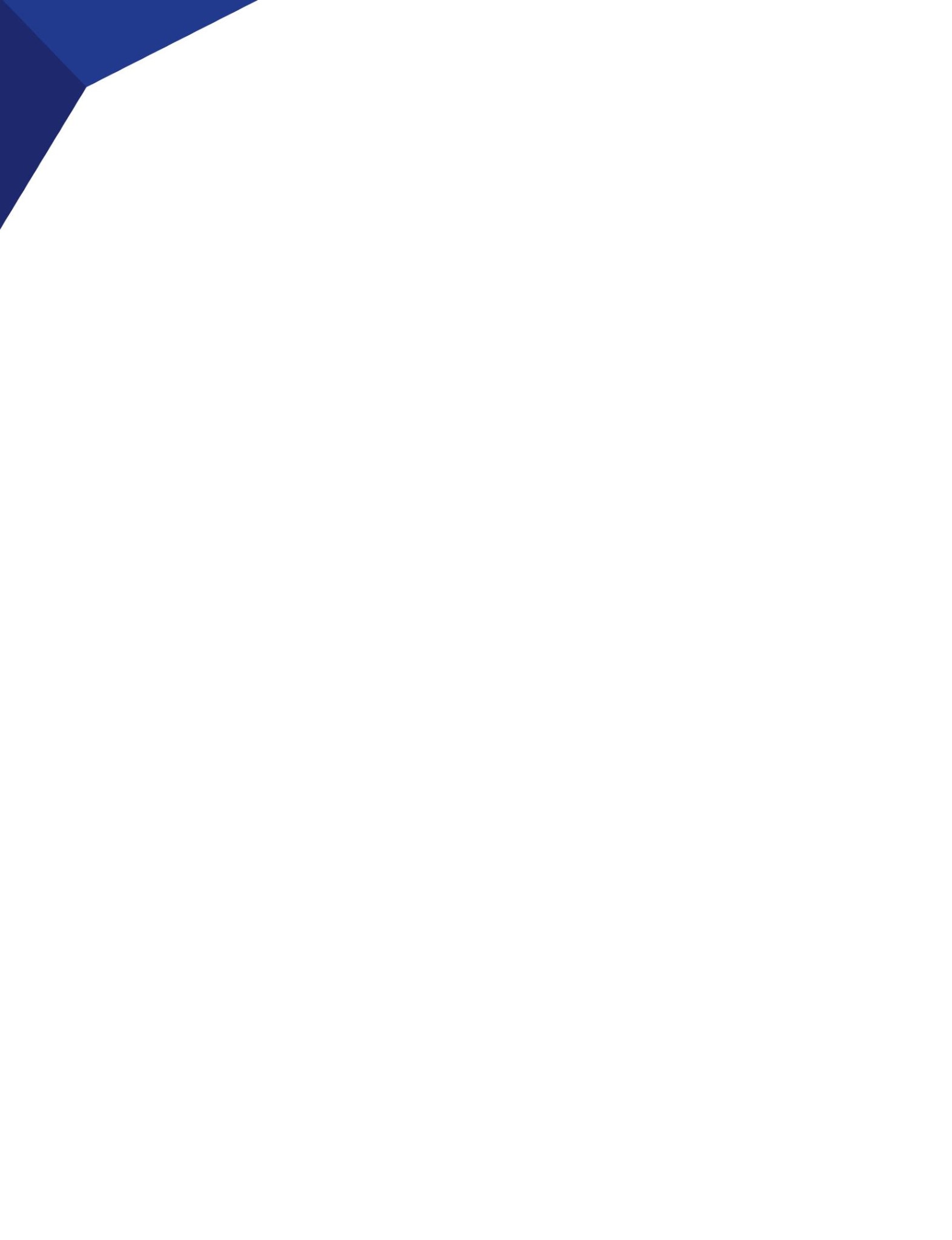 ПРОГРАММАпроведения IVОткрытого Регионального чемпионата “Молодые профессионалы»(Worldskills Russia) – 2019 Тульская областьКомпетенция: Веб-дизайн и разработкаДеньВремяОписаниеОписаниеМесто проведенияС-2Воскресенье, 27 октябряВоскресенье, 27 октябряВоскресенье, 27 октябряВоскресенье, 27 октябряС-2с  10:00Заезд экспертов и участников соревнованийЗаезд экспертов и участников соревнованийТКСИОТ, Тула, Рязанская, 40С-210:00-12:00Обучение экспертовОбучение экспертовТКСИОТ, Тула, Рязанская, 40С-212:00 – 13:00Обед Обед ТКСИОТ, Тула, Рязанская, 40С-213:00 - 15:00Распределение обязанностей между экспертами, определение состава жюри, внесение изменений в конкурсное задание, корректировка критериев. Внесение данных в CISРаспределение обязанностей между экспертами, определение состава жюри, внесение изменений в конкурсное задание, корректировка критериев. Внесение данных в CISТКСИОТ, Тула, Рязанская, 40С-215:00 – 15:30Подписание протокола утверждения конкурсной документации.Подписание протокола утверждения конкурсной документации.ТКСИОТ, Тула, Рязанская, 40С-215:30 – 18:00Подписание протокола  блокировки критериев оценки. Подготовка конкурсной документации для участниковПодписание протокола  блокировки критериев оценки. Подготовка конкурсной документации для участниковТКСИОТ, Тула, Рязанская, 40С-1Понедельник, 28 октябряПонедельник, 28 октябряПонедельник, 28 октябряПонедельник, 28 октябряС-111:00 – 13:00Открытие 4 Регионального чемпионата  Молодые профессионалы WorldSkills Russia Тульской областиОткрытие 4 Регионального чемпионата  Молодые профессионалы WorldSkills Russia Тульской областиГКЗС-114:00 – 14:30Прибытие участников, экспертов. Обед.Прибытие участников, экспертов. Обед.ТКСИОТ, Тула, Рязанская, 40С-114:30 – 17:00Регистрация на площадке участников. Инструктаж по ТБ и ОТ с участниками (протокол). Жеребьевка конкурсантов. Знакомство участников с площадкой и оборудованием. Организационные вопросы на площадке. Работа экспертов на площадке. Подписание протоколов. Осмотр «тулбокса» участников.Регистрация на площадке участников. Инструктаж по ТБ и ОТ с участниками (протокол). Жеребьевка конкурсантов. Знакомство участников с площадкой и оборудованием. Организационные вопросы на площадке. Работа экспертов на площадке. Подписание протоколов. Осмотр «тулбокса» участников.ТКСИОТ, Тула, Рязанская, 40С1Вторник, 29 октябряВторник, 29 октябряВторник, 29 октябряВторник, 29 октябряС108:00 – 09:00Сбор участников и экспертов соревнований. Завтрак.Сбор участников и экспертов соревнований. Завтрак.ТКСИОТ, Тула, Рязанская, 40С109:00 – 09:30Инструктаж по ТБ и ОТ. Брифинг участников и экспертовИнструктаж по ТБ и ОТ. Брифинг участников и экспертовТКСИОТ, Тула, Рязанская, 40С109:30 – 12:30Соревнования. Модуль 1 (3 часа)Соревнования. Модуль 1 (3 часа)ТКСИОТ, Тула, Рязанская, 40С112:30 – 13:30ОбедОбедТКСИОТ, Тула, Рязанская, 40С113:30 – 16:30Соревнования. Модуль 1 (3 часа).Соревнования. Модуль 1 (3 часа).ТКСИОТ, Тула, Рязанская, 40С116:30 – 17:30УжинУжинТКСИОТ, Тула, Рязанская, 40С117:30 – 17:40Трансфер участников с площадки проведенияТрансфер участников с площадки проведенияТКСИОТ, Тула, Рязанская, 40С117:30 – 18:30Оценивание конкурсного задания (Модуль 1). Совещание экспертов, занесение итогов дня в CIS.Оценивание конкурсного задания (Модуль 1). Совещание экспертов, занесение итогов дня в CIS.ТКСИОТ, Тула, Рязанская, 40С118:30 – 18:40Трансфер экспертов с площадки проведенияТрансфер экспертов с площадки проведенияТКСИОТ, Тула, Рязанская, 40С2Среда, 30 октябряСреда, 30 октябряСреда, 30 октябряСреда, 30 октябряС208:00 – 09:0008:00 – 09:00Сбор участников и экспертов соревнований. Завтрак.ТКСИОТ, Тула, Рязанская, 40С209:00 – 09:3009:00 – 09:30Инструктаж по ТБ и ОТ. Брифинг участников и экспертовТКСИОТ, Тула, Рязанская, 40С209:30 – 12:3009:30 – 12:30Соревнования. Модуль 2 (3 часа)ТКСИОТ, Тула, Рязанская, 40С212:30 – 13:3012:30 – 13:30ОбедТКСИОТ, Тула, Рязанская, 40С213:30 – 16:3013:30 – 16:30Соревнования. Модуль 3 (3 часа). Проверка модуля 2 ТКСИОТ, Тула, Рязанская, 40С216:30 – 17:3016:30 – 17:30УжинТКСИОТ, Тула, Рязанская, 40С217:30 – 17:4017:30 – 17:40Трансфер участников с площадки проведенияТКСИОТ, Тула, Рязанская, 40С217:30 – 18:3017:30 – 18:30Оценивание конкурсного задания (Модуль 3). Совещание экспертов, занесение итогов дня в CIS.ТКСИОТ, Тула, Рязанская, 40С218:30 – 18:4018:30 – 18:40Трансфер экспертов с площадки проведенияТКСИОТ, Тула, Рязанская, 40С3Четверг, 31 октябряЧетверг, 31 октябряЧетверг, 31 октябряЧетверг, 31 октябряС308:00 – 09:0008:00 – 09:00Сбор участников и экспертов соревнований. Завтрак.С309:00 – 09:3009:00 – 09:30Инструктаж по ТБ и ОТ. Брифинг участников и экспертовТКСИОТ, Тула, Рязанская, 40С309:30 – 12:3009:30 – 12:30Соревнования. Модуль 4 (3 часа)ТКСИОТ, Тула, Рязанская, 40С312:30 – 13:3012:30 – 13:30ОбедТКСИОТ, Тула, Рязанская, 40С313:30 – 15:3013:30 – 15:30Соревнования. Модуль 4(2 часа).ТКСИОТ, Тула, Рязанская, 40С315:30 – 16:3015:30 – 16:30УжинТКСИОТ, Тула, Рязанская, 40С316:30 – 16:4016:30 – 16:40Трансфер участников с площадки проведенияТКСИОТ, Тула, Рязанская, 40С316:30 – 17:3016:30 – 17:30Оценивание конкурсного задания (Модуль 3). Совещание экспертов, занесение итогов дня в CIS.ТКСИОТ, Тула, Рязанская, 40С+1Пятница, 01 ноябряПятница, 01 ноябряПятница, 01 ноябряПятница, 01 ноябряС+111:00 – 13:0011:00 – 13:00Закрытие 4 Регионального чемпионата  Молодые профессионалы WorldSkills Russia Тульской областиГКЗС+113:00 - 17:0013:00 - 17:00Демонтаж конкурсной площадкиТКСИОТ, Тула, Рязанская, 40